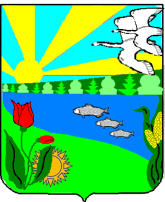 Волгоградская областьПесковатское сельское поселение Городищенского муниципального районах.Песковатка Городищенского муниципального района Волгоградской области  тел. (268) 4-11-17П О С Т А Н О В Л Е Н И Еот 04 июля 2022 г.								№    74        О присвоении адресов Руководствуясь Федеральным законом от 06.10.2003 № 131-ФЗ «Об общих принципах организации местного самоуправления в Российской Федерации», Федеральным законом от 28.12.2013 № 443-ФЗ «О федеральной информационной адресной системе и о внесении изменений в Федеральный закон «Об общих принципах организации местного самоуправления в Российской Федерации», постановлением Правительства Российской Федерации от 19.11.2014 № 1221 «Об утверждении Правил присвоения, изменения и аннулирования адресов» ПОСТАНОВЛЯЮ:Присвоить адрес объекту адресации:- Российская Федерация, Волгоградская область, муниципальный район Городищенский, сельское поселение Песковатское, хутор Песковатка, территория База отдыха "Клевое место"(кадастровый номер 34:03:040002:344).Глава Песковатского	                                                                             А.А.Торшинсельского поселения                                                                 